Attendance RecoveryMonday-Thursday3:40pm-5:00pmMeet outside of room 215 to sign in 1st, 2nd, &3rd Saturdays of every month8:30am-12:30pmDays must be made up within 30 days of the absence3 days afterschool = 1 day  	1 Saturday = 1 dayMust bring school work 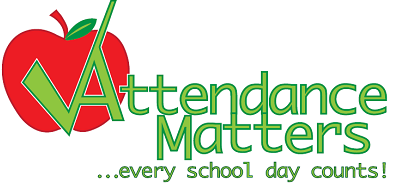 